AngolaAngolaAngolaAngolaMarch 2028March 2028March 2028March 2028SundayMondayTuesdayWednesdayThursdayFridaySaturday1234567891011International Woman’s Day1213141516171819202122232425262728293031NOTES: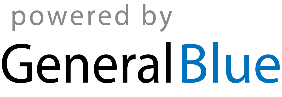 